PODZIMNÍ NOVINKY V REGIONÁLNÍM INFORMAČNÍM CENTRURegionální informační centrum (RIC) v České Skalici provozuje občanské sdružení Centrum rozvoje Česká Skalice (CRČS). Služby vyřizujeme osobně, telefonicky a poštou. Pro turisty i místní obyvatele se snažíme současnou nabídku neustále vylepšovat o současné trendy v oblasti cestovního ruchu a udržitelného rozvoje. Letošní podzim s sebou přináší hned tři novinky, které bychom vám rádi touto cestou blíže představili.RIC ve spolupráci s Ekologickou poradnou, od měsíce září 2010 rozšířilo svoji nabídku sortimentu o fairtradové výrobky. „Máme jich zde širokou škálu“, uvádí Pavla Špačková, vedoucí RIC. A ptáte se co to vlastně Fair trade je? Fair trade, neboli spravedlivý obchod, je organizované sociální hnutí a zároveň tržní přístup, jehož cílem je přímo a účinně podporovat znevýhodněné pěstitele a řemeslníky z rozvojových zemích třetího světa, tedy Afriky, Asie a Latinské Ameriky. Výrobcům nabízí spravedlivé obchodní podmínky, možnost vymanit se z bludného kruhu bídy a prožít důstojný život. Nám, spotřebitelům, pak dává jedinečnou možnost prostřednictvím každodenního nakupování snadno a účinně se zapojit do snižování chudoby lidí na celém světě. A jak Fair trade výrobek poznáte?  Zboží je zřetelně označeno ochrannou známkou přímo na obalech. Výroba takovýchto výrobků je šetrnější k životnímu prostředí. Mezi výrobky naleznete například různé druhy kávy, čajů, kakao, třtinový či palmový cukr, rozinky, rýži, směs koření, čokolády i bonbóny. „Tímto krokem chceme podpořit zmiňovaný příznivý tržní přístup. K tématu jsme zhotovili informační leták, ve kterém naleznete další informace“, dodává P. Špačková. 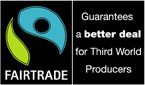 Dále jsme rozšířili nabídku o nové možnosti pohybových aktivit. Jedná se o půjčovnu holí Nordic walking, které je možné si i zakoupit. Severská chůze, neboli Nordic walking k nám přišla z Finska. Jedná se o kondiční chůzi se speciálními holemi, která má velmi pozitivní vliv na zdraví člověka. Je vhodná pro všechny věkové i výkonnostní kategorie, od zdatných sportovců až po rekonvalescenty. Během severské chůze se zapojuje až 90% svalů celého těla. Jedná se o jedinečný prostředek ke snižování nadváhy. Správně prováděný druh chůze šetří bederní a kolenní klouby. Dále zlepšuje srdeční činnost, reguluje krevní tlak a má kladný vliv na psychiku. „Zkuste si zapůjčit hole, vždyť o kladech severské chůze se nejlépe přesvědčíte sami“, doplňuje a zve P. Špačková.Poslední novinkou je půjčovna audioprůvodců, která vznikla ve spolupráci měst na polské i české straně a je financována z prostředků Evropské unie. Trasu v České Skalici tvoří dva okruhy: okruh centrem města () a okruh Babiččiným údolím (). Na nich jsou instalovány informační kiosky, naučné tabule, klikotoče a další potřebná vybavení. Trasa je v terénu označena pásovým značením s textem CITY WALK umístěným např. na veřejném osvětlení. „Audioprůvodce si můžete zapůjčit v Regionálním informačním centru v České Skalici. Jsou pro vás ve čtyřech jazykových mutacích (čeština, polština, němčina, angličtina) a jejich zapůjčení je zdarma. Je však nutné předložit doklad totožnosti, podepsat zápůjční list a uhradit vratnou kauci 300,-Kč / ks.  Součástí tohoto projektu je také vydání map a prospektů v jazykových mutacích“, uzavírá shrnutí novinek z informačního centra Pavla Špačková.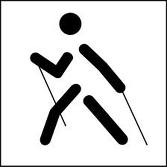 	zajímavé akce pořádané v regionu     LISTOPAD – PROSINEc3. 11. / 19:00 hod /  / Česká SkaliceFilmový klub (FK) – snímek z filmového festivalu „Jeden svět“ od Člověka v tísni na téma „Já, moje romská rodina a Woody Allen“.K filmu nabízíme dobrý čaj a po jeho shlédnutí bude následovat beseda. FK je každou první středu v měsíci od 19. hodin.6., 13.,  27. 11. / 15:00 hod / kino Luník / Červený Kostelec Loutkářský festival – listopadová sobotní odpoledne jsou určena malým divákům, mohou zhlédnout loutkovou pohádku. 11. 11. / Masarykovo a Karlovo nám. /  Martinské slavnosti - řemeslný trh, průvod a příjezd sv. Martina,kulturní program.12. – 14. 11. / Vysokov Vysokovský kohout - 43. ročník amatérského filmového festivalu.21. 11. / Sál J. Čapka / Vánoční trhy - každoroční prodejní výstava vánočních předmětů s doprovodným programem.28. 11. / 16:00 hod / Husovo náměstí / Česká Skalice Slavnostní rozsvícení vánočního stromu, tradiční setkání k zahájení adventu.------------------------------------------------------------------------------------Využijete možnosti zapůjčení knih v odborné knihovně a čítárně, umístěné v Regionálním informačním centru na třídě T. G. Masaryka 33 v České Skalici.Knihovna je denně otevřena	od 9:00 - 17.00 hodin                               v sobotu	od 9:00 - 12:00 hodin. Seznam knižních titulů v odborné knihovně, které si lze bezplatně zapůjčit naleznete na internetových stránkách www.centrumrozvoje.eu, nabízíme k zapůjčení i časopisy Bedrník, BIO, EKO, Ekolist, Ekoton,                         Sedmá generace a Veronica. Přijďte si půjčit a zpříjemněte si dlouhé podzimní večery knihou, či časopisem. Těšíme se na vás.1. – 2. 12. / Kino 70 / Nové Město nad MetujíČas zvonků vánočních – tradiční prodejní vánoční výstava. 2. – 5. 12. / všední dny 8:00 – 16:00 hod,                     SO a NE    9:00 – 16:00 hod / Babiččino údolíAdvent v Ratibořicích – setkání s postavami z Babičky Boženy Němcové v adventní a vánoční náladě. 9. – 11. 12. / 9:00 – 16:00 hod / Barunčina škola / Česká SkaliceBarunčiny Vánoce – vánočně vyzdobenástará škola s doprovodným programem. 9. – 12. 12. / Zámek / Nové Město nad MetujíVánoce s květinou - výstava prací studentů střední školy v Novém Městě nad Metují s vánoční tématikou.24. 12. / Podzemní chodby / JosefovŠtědrý den v podzemí - sváteční prohlídky podzemních chodeb Pevnosti Josefov.31. 12. / 13:00 hod / modelářské letiště u Knapů /  Zájezd Česká SkaliceSilvestrovské polétání – zimní setkání modelářů z celé republiky. 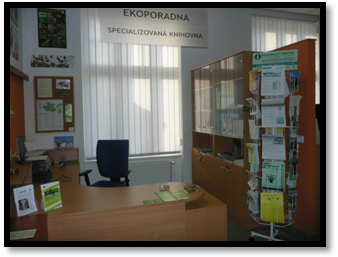  ZAŽILA KRÁSNÉ A NEOYČEJNÉ CHVÍLE má pestrou historii, od svého vzniku prošla mnohými změnami. Byla svatebním darem, šťastným domovem, reprezentativním sídlem rodiny Čerychovy. Po znárodnění se stala sídlem krajské politické školy a později zdravotnickým střediskem. Po restituci se Vila vrátila zpět do rukou původních majitelů. Na jaře roku 2001 ji Ladislav Čerych, jeden ze zakladatelů Středoevropské univerzity, společně se svým bratrem Jiřím Čerychem darovali Nadaci rozvoje občanské společnosti (NROS). Podmínkou darování objektu bylo jeho další využívání „k neziskovým účelům, k vzdělávacím, osvětovým a kulturním cílům a rozvoji evropské spolupráce“. Přání dárců je plně respektováno a objekt slouží od roku 2003, pod dohledem Centra rozvoje Česká Skalice, jako vzdělávací středisko. V jeho prostorách se celoročně koná řada kulturních, společenských a vzdělávacích programů. O letních prázdninách se památkově chráněná  stala domovem filmového štábu společnosti BUC FILM, který zde natáčel filmovou adaptaci divadelní hry Václava Havla „Odcházení“. Pro obyvatele města Česká Skalice a především pro provozovatele Vily Čerych, to byla významná a neopakovatelná událost. „Máme z toho ohromnou radost. Byla to pro nás velká pocta a navíc velmi vzrušující možnost pozorovat, jak takové filmové dílo vzniká“, hodnotí akci předsedkyně sdružení Květa Ležovičová. „Po přečtení textu divadelní hry Odcházení, jsem nabyla dojmu, že se to snad jinde ani filmovat nemohlo. Historický, magický dům se zahradou, s překvapivě velkým okrasným bazénem, s altány a pergolami, v sousedství třešňového sadu, jakoby trpělivě čekal na chvíli, až ho filmaři pro Odcházení objeví“, dodala Ležovičová. Významnou událostí bylo i osobní setkání pana Čerycha s bývalým prezidentem, dramatikem a režisérem Václavem Havlem. „Byl jsem překvapen, kolik technických pomůcek filmaři potřebují a kolik času zabere příprava na jeden záběr. Je báječné, že téměř celý film se natáčí na prostranství před domem, který pro mne tolik znamená.  se tak s filmem Odcházení dostane do celého světa a to jsem moc rád, je to krásné místo, které slouží dobré věci“ dodává Ladislav Čerych. Filmování proběhlo v klidné a tvůrčí atmosféře, až do jeho poslední klapky. Premiéru bude mít film Odcházení v březnu  2011. 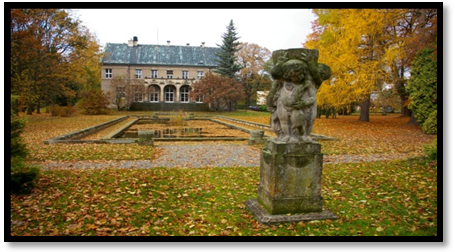 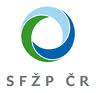 Otevřená branka zahrady vily ČerychToto pozvání je určeno všem, kteří chtějí pomoci obnovovatzahradu vzdělávacího střediska Vila Čerych a věnovat jí péči.Historicky cenná zahrada je ideálním prostorem pro zapojování dobrovolníků. Je místem pro společná setkávání, otevřeným prostorem pro dobrovolnou práci, vhodná pro pořádání kulturně - osvětových aktivit. Občanské sdružení by rádo s pomocí místních dobrovolníků vybudovalo ZÁŽITKOVOU ZAHRADU – prostor pro vzdělávání, výchovu a osvětu, ale zároveň místo pro odpočinek a relaxaci široké veřejnosti.  Setkávání dobrovolníků probíhají pravidelně 1x za měsíc, každou první středu v měsíci od 16 hodin. Připojte se k nám a přijďte vyzkoušet jaké to jeplánovat zážitkovou zahradu pod dohledem odborníků vytvářet jednotlivá stanoviště zážitkové zahrady připravovat a uskutečňovat nové osvětové akce pro veřejnostdělat běžné práce i vše co společně vymyslíme…Čeká Vás příjemný pobyt v zahradě, dobrý pocit z toho, že pomáháte.Centrum rozvoje Česká Skalice pořádá novou benefiční akci pro zahradu Vily Čerych v letech 2010 – 2011 naobnovu původního rozária – růžové zahradyZahrada Vily Čerych je dílem jednoho z nejvýznamnějších meziválečných zahradních architektů, Josefa Kumpána. Rozkládá se na ploše větší než jeden hektar, je bohatě členěna a osázena vzácnými dřevinami. Za komunismu zahrada téměř zpustla. Máme velkou radost z toho, že se nájemci, kterým je občanské sdružení Centrum rozvoje Česká Skalice a majiteli, kterým je Nadace rozvoje občanské společnosti, daří navracet zahradě i Vile Čerych její původní tvář a důstojnost. Bez pomocí odborníků z řad architektů, podpory veřejnosti a štědrých dárců by to však nebylo myslitelné.Přispět jakoukoliv částkou a formou můžete i vy. Více na tel: 491 451 116„zaujalo nás…“Třem školám z kraje Vysočina podpořeným v programu "Škola pro udržitelný život" začala koncem září náročná, ale zajímavá práce na projektech, které si naplánovaly. Po celý školní rok budou žáci a učitelé se zájmem prohlubovat spolupráci s rodiči, místními spolky, obecním zastupitelstvem či dalšími místními partnery a prakticky řešit problém, který trápí jejich obec v oblasti životního prostředí. Podpořené školy budou např. tvořit naučnou stezku okolo obce, upravovat místní park nebo dětské hřiště na vzdělávací či odpočinkové místo, ozdravovat alej a vytvářet z ní dendrologickou stezku, řešit nebezpečnou dopravní situaci u školy nebo rozšiřovat povědomí o Fair-trade, bio či a regionálních výrobcích. Aby škola dokázala co nejlépe zapojit všechny partnery, zúčastnili se nejdříve učitelé dvoudenního vzdělávacího kurzu. Zde se dozvěděli o metodách jak efektivně zapojit veřejnost do všech částí svého projektu. Podrobnější informace o projektu získáte na adrese www.skolaprozivot.cz.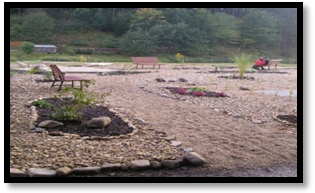 V pátek 8. října byla v Broumově oficiálně zahájena roční kampaň inspirovaná stromy nazvaná Broumov - Město stromů. Obyvatelé Broumova a jeho okolí se mohou v následujícím roce těšit na řadu soutěží, výstav a společenských akcí s tematikou zeleně - například Den stromů v parku Alejka, sázení stromů v Heřmánkovicích nebo Divadlo pod dubem. Při setkáních veřejnosti budou místní lidé také moci rozhodovat o nové podobě Klášterní zahrady, parku Dětské hřiště a Schrollova parku. Soutěž Město stromů se pravidelně koná již od roku 20  06. Jako první obdržela tento prestižní titul Kroměříž, štafetu postupně přebrala města Tachov, Krnov a Havířov. Další zajímavé informace můžete nalézt 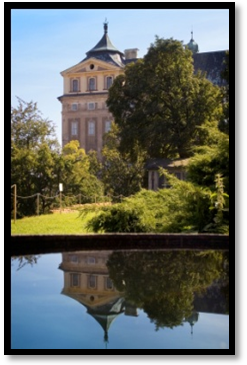 na www.stromzivota.cz.Pokud Vás Novinky z našeho regionu zajímají, na našich internetových stránkách www.centrumrozvoje.eu naleznete jejich rozšířenou verzi. 
Zpracovalo: Centrum rozvoje Česká Skalice, říjen 2010	Foto: archiv CRČS, internet